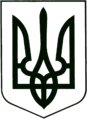     УКРАЇНА
        МОГИЛІВ-ПОДІЛЬСЬКА МІСЬКА РАДА
ВІННИЦЬКОЇ ОБЛАСТІВИКОНАВЧИЙ КОМІТЕТ    РІШЕННЯ№277             Від 31.08.2017р.                                               м. Могилів-ПодільськийПро зміну статусу житлового будинкуна гуртожиток сімейного типу            Керуючись ст. 30 Закону України “Про місцеве самоврядування в Україні ”,  враховуючи звернення голови ОСББ «Кіровець -24» ___________________ від 16.08.2017 року №11-06/905-з,-                                  виконком міської ради ВИРІШИВ:1. Змінити статус «Житлового будинку» №24 по вулиці Грецькій, який не газифікований та в якому відсутнє централізоване опалення на «Гуртожиток сімейного типу».2. Вважати таким, що втратило чинність рішення виконавчого комітету міської ради від 29.11.2011 року №499 «Про зміну статусу «Гуртожитку для холостяків» на житловий будинок.  3. Контроль за виконанням даного рішення покласти на заступника міського голови з питань діяльності виконавчих органів Кригана В.І..        Міський голова		                                                	П. Бровко